ТУРИСТИЧКА ОРГАНИЗАЦИЈА РАШКА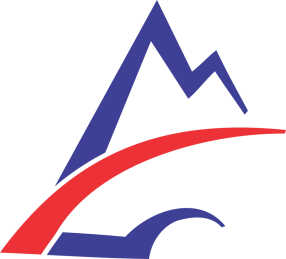 ЦЕНОВНИК БАЛНЕО УСЛУГА У КУПАТИЛУ У ЈОШАНИЧКОЈ БАЊИЦеновник  услуга, у балнеолошком купатилу у Јошаничкој Бањи,  које Туристичкa организација Рашка пружа на лични захтев корисника :БАЗЕН СА ТЕРМОМИНЕРАЛНОМ ВОДОМ 1. Улазница у базен са термоминералном водом за 1 особу  30 минутa   ………..........   200,002. Закуп целокупног базена у трајању од 60 минута   .…………………………....................   3.000,00ХИДРОМАСАЖА1. Купка са термоминералном водом у малој ђакузи кади у трајању од 60 минута …  250,002. Купка са термоминералном водом у великој  ђакузи кади са масажером у трајању од 60 минута  за 1 особу  ................................................................................    500,003. Закуп велике ђакузи каде са масажером са термоминералном водом у  трајању од 60 минута  ...........................................................................................................................   1.000,004. Микс услуга базен и хидротерапија у трајању од 60 минута  за 1 особу  (коришћење базена са термоминералном водом  и у велике  ђакузи каде са масажером и термоминералном водом)  .............................................................................................   600,00ЦЕНОВНИК ЗА ГРУПЕ1. Микс закуп базен и хидромасажа у трајању од 60 минута  за максимално 15 особа (закуп базена са термоминералном водом  и  велике  ђакузи каде са масажером и термоминералном водом)............................................................................................   4.000,002. Закуп комплетног објекта у трајању од 60 минута  (базен са термоминералном водом, велика  ђакузи када са масажерима и 8 малих ђакузи када).....................................   8.000,00ИЗНАЈМЉИВАЊЕ ОПРЕМЕПешкир.................................................................................................................................   80,00Баде мантил ......................................................................................................................   160,00ПОПУСТИ: 1. За куповину 10 и више термина (појединачних улазница) за коришћење базена са термоминералном водом одобравамо попуст у износу од 10%.2. За куповину 10 и више термина (појединачних улазница) за коришћење мале ђакузи каде одобравамо попуст у износу од 10%.3. За куповину 20 и више термина (појединачних улазница) за коришћење базена са термоминералном водом одобравамо попуст у износу од 20%.4. За куповину 20 и више термина (појединачних улазница) за коришћење мале ђакузи каде одобравамо попуст у износу од 20%.5. Хотелијерима, власницима апартмана и лицима која пружају угоститељске услуге у домаћој радиности и у сеоским туристичким домаћинствима у Јошаничкој Бањи, уз услов да су извршили категоризацију својих објеката, одобрава се у претпродаји за коришћење базена са термоминералном водом попуст у износу од 30%. 6. Хотелијерима, власницима апартмана и лицима која пружају угоститељске услуге у домаћој радиности и у сеоским туристичким домаћинствима у Јошаничкој Бањи, уз услов да су извршили категоризацију својих објеката, одобрава се у предпродаји за коришћење мале ђакузи каде са термоминералном водом попуст у износу од 30%.7. Хотелима, апартхотелима и лицима која пружају угоститељске услуге у домаћој радиности и у сеоским туристичким домаћинствима у туристичком центру Копаоник, уз услов да су извршили категоризацију својих објеката, одобрава се у предпродаји за коришћење базена са термоминералном водом попуст у износу од 20%. 8. Хотелима, апартхотелима и лицима која пружају угоститељске услуге у домаћој радиности и у сеоским туристичким домаћинствима у туристичком центру Копаоник, уз услов да су извршили категоризацију својих објеката, одобрава се у предпродаји за коришћење мале ђакузи каде са термоминералном водом попуст у износу од 20%. 